АКТобщественной проверкипо обращениям граждан, в рамках реализации программы «Доступная среда» проведён общественный контроль учреждения культуры – кинотеатра «Премьера» на предмет реализации программы «Доступная среда», расположенного по адресу ул. Пионерская, д. №15, корпус 2.Сроки проведения общественного контроля: 14.08.2019 г.Основания для проведения общественной проверки: по заявлению гражданФорма общественного контроля: общественный мониторингПредмет общественной проверки: учреждение культуры – кинотеатр «Премьера»Состав группы общественного контроля: члены комиссии «по качеству жизни граждан, социальной политике, трудовым отношениям, экологии, природопользованию и сохранению лесов» Общественной палаты г.о. Королев.Кошкина Любовь Владимировна, председатель комиссииСильянова Тамара Александровна, член комиссииБелова Ольга Юрьевна, консультант-эксперт комиссии.Группа общественного контроля провела визуальный осмотр кинотеатра «Премьера» на предмет реализации программы «Доступная среда», расположенного по адресу ул. Пионерская, д. №15, корпус 2.Общественный контроль показал, вопросы, касающиеся доступности здания кинотеатра для маломобильных категорий населения, – наличие пандуса с травмобезопасными перилами, широких дверных проёмов, отсутствие высоких порогов соответствует нормативным требованиям доступности.В здании созданы все условия для самостоятельного передвижения инвалидов по кинотеатру - раздвижные двери, лифты, эскалатор, тактильные мнемосхемы плана помещения кинотеатра и т.д.Однако, имеются замечания: отсутствуют поручни в кинозалах, что существенно затрудняет передвижение маломобильных групп населения при подъеме по ступенькам к верхним рядам зала и при спуске вниз к выходу. По данным проверки составлен АКТ, который будет направлен в Управление социальной защиты населения г.о. Королев для принятия мер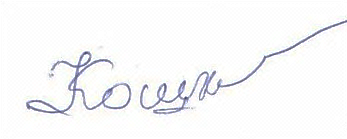 Приложение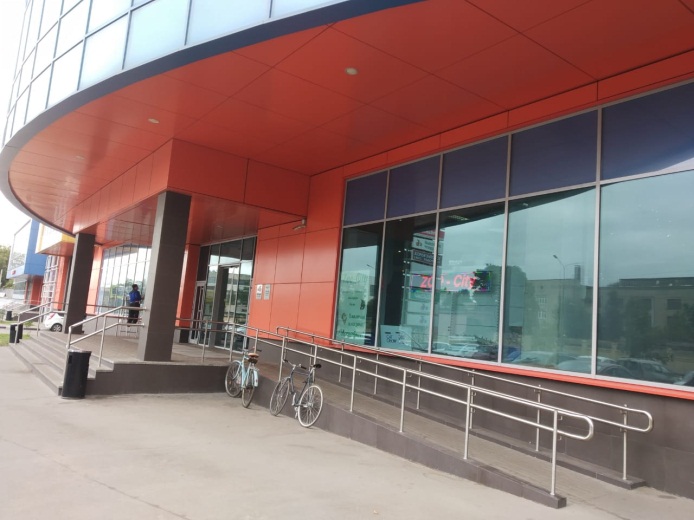 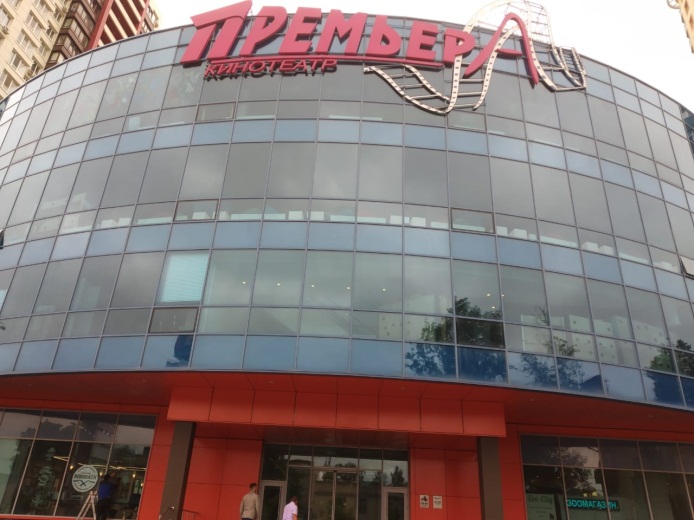 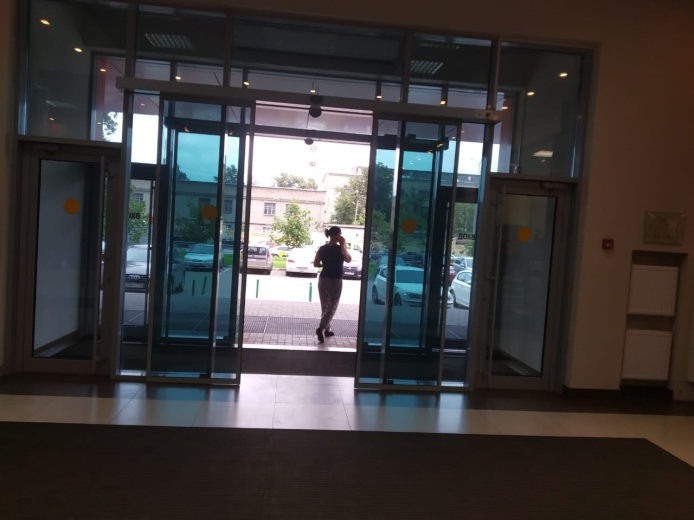 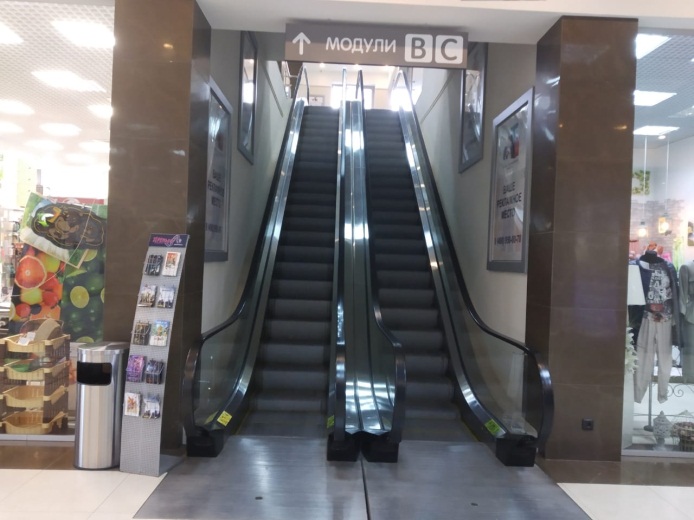 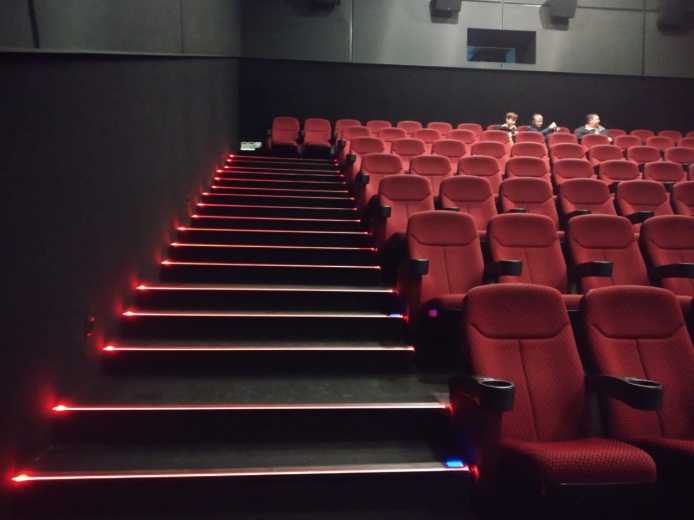 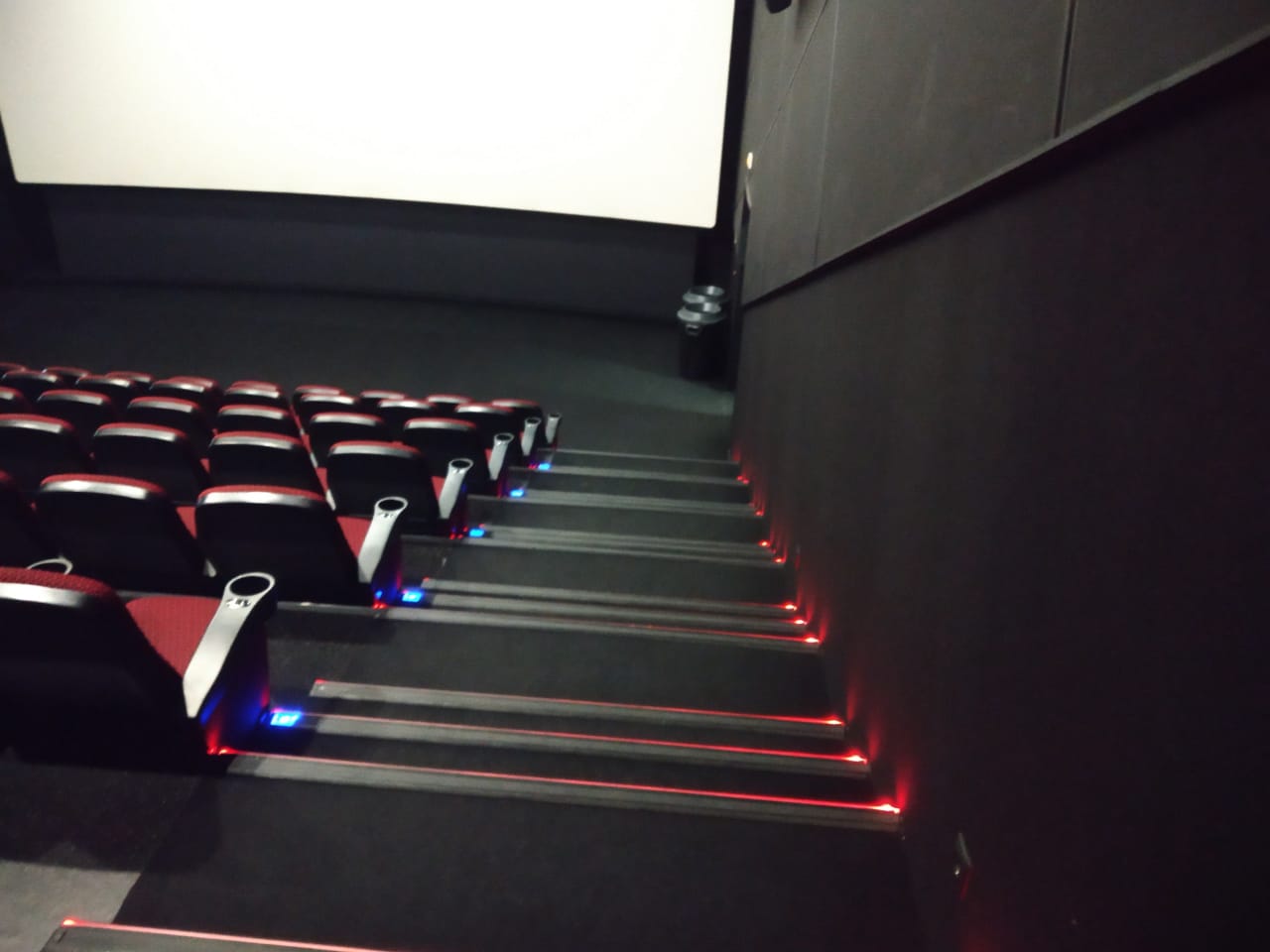 «УТВЕРЖДЕНО»Решением Совета Общественной палаты г.о. Королев Московской областиот 21.08.2019 протокол № 18Председатель комиссии «по качеству жизни населения, социальной политике,…» Общественной палаты г.о. КоролевЛ.В. Кошкина